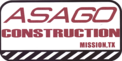 	Form W-4 (2018)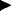 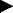 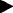 	□  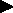 □  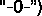 		□  □  				□  □  										   -  -    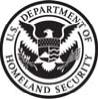 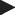 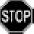 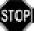 		□  							□  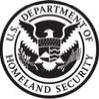 □  